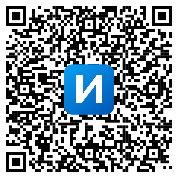 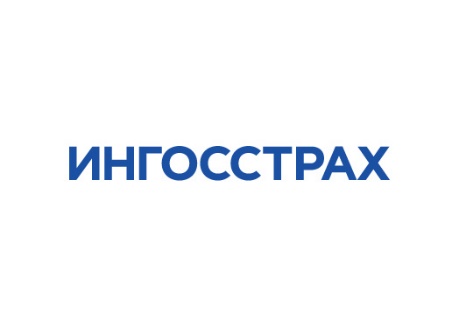 					Россия, 117997, г. Москва, ул. Пятницкая, д. 12, стр. 2, тел.: 8 (495) 956-55-55, E-mail: ingos@ingos.ruЗАЯВЛЕНИЕ НА ВЫПЛАТУ СТРАХОВОГО ВОЗМЕЩЕНИЯ (страхование рейсов/багажа)Информация о застрахованном (с кем/у кого произошел страховой случай):Информация о страховом случае:Возмещение прошу произвести:  банковским переводом Настоящим подтверждаю свое согласие на обработку персональных данных, направление уведомления о выплате и получение чека на указанные контактные данные электронной почты или номер телефонаФИО Заявителя по полису (полностью)ФИО (полностью)Адрес фактический  (с индексом)Координаты для связи    тел:факс:е-mail: Паспортные данные(серия)(номер)(номер)(выдан)(дата выдачи)(дата выдачи)(дата выдачи) Я, как Застрахованный / полномочный представитель Застрахованного, отказываюсь от получения документов на бумажном носителе по заявленному убытку. Всю корреспонденцию прошу отправлять на указанный адрес электронной почты. Я признаю надлежащим подтверждением доставки и получения письма от СПАО «Ингосстрах» уведомление от сервера о доставке соответствующего письма.Согласен________________________________________ 	Не согласен__________________________________________________	              (подпись)                                   (Ф. И. О.)                                                                                     (подпись)                                                     (Ф. И. О.)Дата случаястрана и город, где произошел случайстрана и город, где произошел случайОписание страхового случая (обстоятельства и причины задержки/отмены рейса/опоздания на рейс; где и при каких обстоятельствах был утрачен багаж/ характер повреждения багажа)   Описание страхового случая (обстоятельства и причины задержки/отмены рейса/опоздания на рейс; где и при каких обстоятельствах был утрачен багаж/ характер повреждения багажа)   Описание страхового случая (обстоятельства и причины задержки/отмены рейса/опоздания на рейс; где и при каких обстоятельствах был утрачен багаж/ характер повреждения багажа)   Длительность задержки рейса / Вес утраченного багажа:Длительность задержки рейса / Вес утраченного багажа:Была ли получена компенсация от перевозчика::                                     Да         Нет :                                     Да         Нет Если нет, просьба указать причину:ФИО владельца счетаФИО владельца счетаБанк получателяБанк получателяБИКИННКППРасчетный счетРасчетный счетКорр. СчетКорр. СчетЛицевой счет (20 цифр)Лицевой счет (20 цифр)Прочее (номер карты и т.д.)  Прочее (номер карты и т.д.)  Дата заявления:Дата заявления:Подпись Страхователя или его представителя:Подпись Страхователя или его представителя:_________/______________ /(подпись)                                  (ФИО)Должность представителя Страхователя (для юрлиц):Должность представителя Страхователя (для юрлиц):Должность представителя Страхователя (для юрлиц):Должность представителя Страхователя (для юрлиц):Должность представителя Страхователя (для юрлиц):Дата получения:Подпись представителя СПАО «Ингосстрах»:Подпись представителя СПАО «Ингосстрах»:Подпись представителя СПАО «Ингосстрах»:_________/______________ /(подпись)                                 (ФИО)